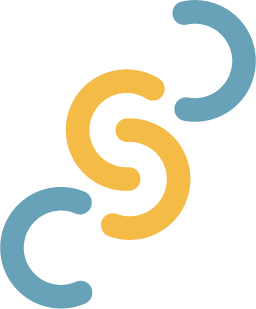 CENTER ZA SOCIALNO DELOSPODNJE PODRAVJE										Trstenjakova ulica 5a                                                                                                                                                                2250 Ptuj                                				                                                                T: 02 787 56 00                     						                                	F: 02 778 77 71		                                                                                                                               E: gp-csd.sppod@gov.siNOTRANJA PRIJAVA KRŠITVE PREDPISA V DELOVNEM OKOLJU PO ZZPRIHvala za vašo odločitev za prijavo kršitve predpisa v vašem delovnem okolju v skladu z Zakonom o zaščiti prijaviteljev (povezava do omenjenega zakona: https://www.uradni-list.si/glasilo-uradni-list-rs/vsebina/2023-01-0301/zakon-o-zasciti-prijaviteljev-zzpri). Prijavo lahko poda le fizična oseba in jo pošlje na naslov za prijave v organizaciji (glej notranji akt oz. Pravilnik o vzpostavitvi notranje poti za prijavo; v nadaljevanju Pravilnik). Ta prijava ni namenjena kršitvam, ki so se zgodile zunaj vašega delovnega okolja, ter npr. reševanju sporov s sodelavci, mobingu in podobno. Vašo prijavo bo obravnaval zaupnik v Centru za socialno delo Spodnje Podravje in vam po potrebi nudil pomoč v primeru povračilnih ukrepov delodajalca. Prijava bo obravnavana v postopku, kot je opredeljen v Pravilniku o vzpostavitvi notranje poti za prijavo.Če tako želite, lahko prijavo podate anonimno, brez razkritja svojih osebnih podatkov. Če želite prejeti povratno informacijo, pa morate navesti, na kateri naslov oziroma način jo želite prejeti.Če notranje prijave ni mogoče učinkovito obravnavati, lahko podate zunanjo prijavo pristojnemu organu (14. člen ZZPri). Pristojni organ za zunanjo prijavo ne sme razkriti vaše identitete. Razkritje identitete brez vašega soglasja je v ZZPri določeno kot prekršek.Organ, ki bo obravnaval vašo prijavo, vas lahko zaradi učinkovite obravnave kršitve naknadno kontaktira.Če tako želite, lahko prijavo podate anonimno, brez razkritja svojih osebnih podatkov. Za prejem povratnih informacij o obravnavi anonimne prijave, prosimo, da navedete, na kateri naslov oziroma način jo želite prejeti.Prijavitelj do zaščite po ZZPri ni upravičen, če je prijavo podal dve leti ali več po prenehanju kršitve.
Povračilni ukrepi so praviloma posledica podane notranje (ali zunanje) prijave. Lahko vključujejo odpustitev, premestitev, znižanje plače, pa tudi disciplinske ukrepe, pritisk ali ustrahovanje. Kot povračilni ukrep se štejeta tudi grožnja s povračilnim ukrepom ali poskus povračilnega ukrepa.Datum: _______________                                                       ______________________________                                                                                                             Podpis prijavitelja (neobvezno za anonimno prijavo)PODATKI O PRIJAVITELJUPODATKI O PRIJAVITELJUPODATKI O PRIJAVITELJUIme in priimek:Anonimna prijava: DA(označite DA, če podajate anonimno prijavo)Zaposlen ali druga povezava z delovnim okoljem:Kontaktni naslov za povratne informacije, če jih anonimni prijavitelj želi (neobvezno za anonimno prijavo):Naslov:E-pošta:Telefon:Drugi kontaktni podatki:PODATKI O KRŠITVIPODATKI O KRŠITVIKršitev se nanaša na delovno okolje v organizaciji prijavitelja (naziv organizacije):  Center za socialno delo Spodnje PodravjeČas začetka, trajanja in konca kršitve: Podatki o kršitelju: Podatki o kršitelju: Opis kršitve (kaj, kdaj, kje): Navedite kršeni predpis ter tudi morebitne priče in dokumente ali druge dokaze, ki podpirajo vaše trditve, npr. e-poštno komunikacijo ali dokumentarne dokaze:Opis kršitve (kaj, kdaj, kje): Navedite kršeni predpis ter tudi morebitne priče in dokumente ali druge dokaze, ki podpirajo vaše trditve, npr. e-poštno komunikacijo ali dokumentarne dokaze:ZAŠČITA PRED POVRAČILNIMI UKREPIPrijavitelji tvegajo tudi povračilne ukrepe, maščevanje s strani vodstva ali sodelavcev. Če je takšno tveganje podano tudi v vašem primeru, izpolnite spodnjo rubriko. ZAŠČITA PRED POVRAČILNIMI UKREPIPrijavitelji tvegajo tudi povračilne ukrepe, maščevanje s strani vodstva ali sodelavcev. Če je takšno tveganje podano tudi v vašem primeru, izpolnite spodnjo rubriko. Ali obstaja tveganje povračilnih ukrepov zaradi prijave (19. člen ZZPri)? DA/NE Če da, prosimo, navedite, za katere povračilne ukrepe obstaja tveganje: Ali potrebujete pomoč in zaščito pred povračilnimi ukrepi (10. člen ZZPri)? informacije o pravnih možnostih;potrdilo o vloženi prijavi; dokazila iz postopka s prijavo; drugo: ______________.INFORMACIJE O OBRAVNAVI PRIJAVEVašo prijavo bo obravnaval zaupnik. V obravnavo bodo po potrebi vključene tudi druge osebe, ki bodo lahko seznanjene z vsebino prijave, vaša identiteta pa jim ne bo razkrita.Zaupnik vas bo v skladu z ZZPri obvestil: v sedmih dneh po prejemu prijave o tem, ali jo bo obravnaval;v treh mesecih o stanju postopka s prijavo;ob zaključku obravnave o izvedenih ukrepih in izidu postopka.Če menite, da je bilo storjeno kaznivo dejanje, predlagamo, da podate ovadbo na policijo ali državno tožilstvo. Če iz prijave izhaja sum storitve kaznivega dejanja, za katerega se storilec preganja po uradni dolžnosti, jo je organ za zunanjo prijavo v skladu s 145. členom Zakona o kazenskem postopku dolžan naznaniti državnemu tožilstvu ali policiji.POTRDITEV RESNIČNOSTIPotrjujem, da so informacije v tej prijavi resnične, prijavo podajam v dobri veri in sem seznanjen, da je neresnična prijava lahko prekršek po 28. členu ZZPri, za katerega je zagrožena globa od 400 do 1.200 EUR. 